LISTA DE MATERIAIS 2023 BERÇÁRIO I		MATERIAIS DE USO INDIVIDUAL - TODOS DEVEM VIR IDENTIFICADOS DE CASAJOGO DE LENÇOL COMPLETO GUARDADO EM SACOLA DE TNT IDENTIFICADA (Vem na mochila na segunda-feira e retorna na sexta-feira para higienização). TOALHA DE BANHO INFANTIL (Sempre que for necessário dar um banho no bebê, esta retornará para a casa para sua higienização)TRAVESSEIRO PEQUENO (fica na escola)COBERTA (quando necessário)MAMADEIRA OU SQUEEZE DE ÁGUA (vir diariamente na mochila)MAMADEIRA DE LEITE (vir diariamente na mochila)FRALDAS + LENÇO UMEDECIDO + POMADA (podem ser pacotes, colocados em uma cx organizadora)BICO + TOALHINHAS DE BOCA3 mudas completas de roupa para o caso de sujar ou mudança climática.BABEIRO DE PLÁSTICO OU SILICONE PARA ALIMENTAÇÃO (fica na escola)REPELENTE + PROTETOR SOLAR (vem na mochila diariamente)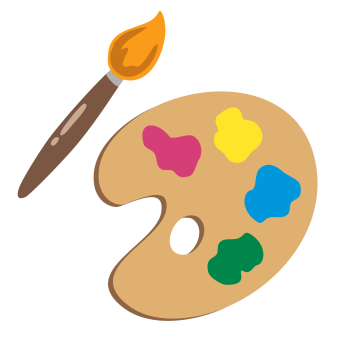 1 sabonete líquido MATERIAIS                                                                                                      1 cx organizadora  - Identificada2 rolos de papel toalha1 brinquedo adequado para a faixa-etária 1 jogo pedagógico adequado para a faixa-etária3 pct de folhas A4 COLOR SET coloridas 1 cx de Giz de Cera (Meu primeiro Giz- acrilex)2 rolos de papel crepom nas cores: Laranja e Marrom1 rolo de durex largo1 rolo de fita crepe marrom larga 3M (crespa)1 caneta permanente preta, ponta média1 pct de folhas A3 brancas -  c/ 50 unidades1 pasta c/ abas transparente A3 -  Identificada1 pct de algodão para atividades2m de papel contact transparente2 refil grosso de cola quente 1 tubo de 90g de cola branca líquida3 tubo de cola bastão 90g2 tubos de cola de silicone2m de papel pardo2 un de papel laminado nas cores: Azul e Dourado3 folhas de EVA nas cores: Branco, Preto e Vermelho3 folhas de papel cartaz de cores diferentes2 potes de 250ml de tinta guache, nas cores: Vermelho e Verde claro4 un de pilhas palito1 un de tinta de tecido na cor: Branca  1 un de caneta de tecido na cor: Preta       PRAZO DE ENTREGA: ATÉ 14 DE FEVEREIRO                                            Qualquer dúvida, estamos à disposição,				Direção ESEDI                                                                                         LISTA DE MATERIAIS 2023 BERÇÁRIO II	MATERIAIS DE USO INDIVIDUAL - TODOS DEVEM VIR IDENTIFICADOS DE CASAJOGO DE LENÇOL COMPLETO GUARDADO EM SACOLA DE TNT IDENTIFICADA (Vem na mochila na segunda-feira e retorna na sexta-feira para higienização). TOALHA DE BANHO INFANTIL (Sempre que for necessário dar um banho no bebê, esta retornará para a casa para sua higienização)TRAVESSEIRO PEQUENO (fica na escola)COBERTA (quando necessário)MAMADEIRA OU SQUEEZE DE ÁGUA (vir diariamente na mochila)MAMADEIRA DE LEITE (vir diariamente na mochila)FRALDAS + LENÇO UMEDECIDO + POMADA (podem ser pacotes, colocados em uma cx organizadora)BICO + TOALHINHAS DE BOCA3 mudas completas de roupa para o caso de sujar ou mudança climática.BABEIRO DE PLÁSTICO OU SILICONE PARA ALIMENTAÇÃO (fica na escola)REPELENTE + PROTETOR SOLAR (vem na mochila diariamente)1 sabonete líquido 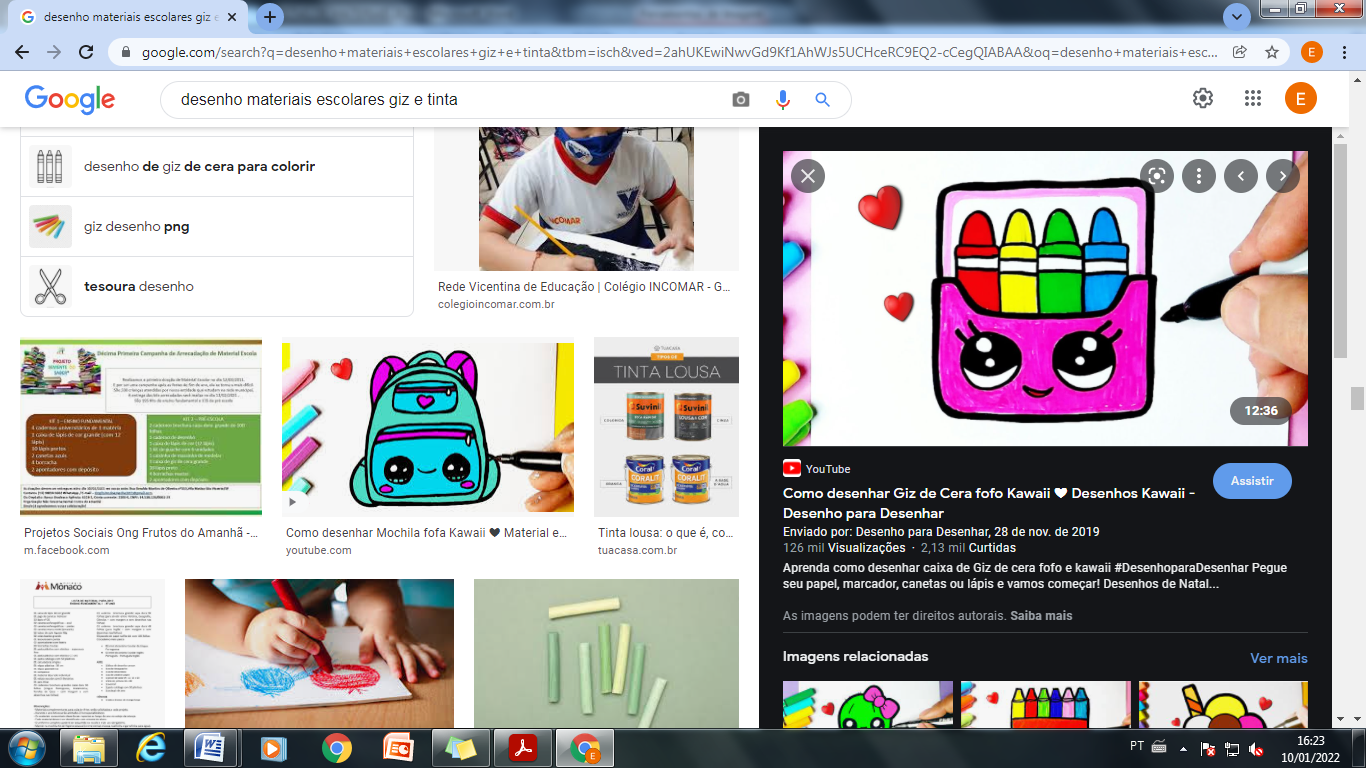 MATERIAIS                                                                                                    1 cx organizadora  - Identificada2 rolos de papel toalha1 brinquedo adequado para a faixa-etária 1 jogo pedagógico adequado para a faixa-etária3 pct de folhas A4 COLOR SET coloridas 1 cx de Giz de Cera (Meu primeiro Giz- acrilex)2 rolos de papel crepom nas cores: Lilás e Branco1 rolo de durex largo1 rolo de fita crepe marrom larga 3M (crespa)1 caneta permanente preta, ponta média1 pct c/ 50 de folhas A3 brancas1 pasta c/ abas transparente A3 -  Identificada1 pct de algodão para atividades2m de papel contact transparente2m de papel pardo2 un de papel laminado nas cores: Verde e Azul2 refis grosso de cola quente 1 tubo de 90g de cola branca líquida3 tubos de cola bastão 90g2 tubos de cola de silicone3 folhas de EVA nas cores: Amarelo, Verde e Azul 3 folhas de papel cartaz de cores diferentes1 pct c/ 100 de palitos de picolé2 potes de 250ml de tinta guache, nas cores: Marrom e Roxa4 un de pilhas palito 1 un de tinta de tecido nas cores: Preta 1 un de caneta de tecido nas cores: BrancaPRAZO DE ENTREGA: ATÉ 14 DE FEVEREIRO                                           Qualquer dúvida, estamos à disposição,						             Direção ESEDILISTA DE MATERIAIS 2023 - INFANTIL I                                                   MATERIAIS DE USO INDIVIDUAL - TODOS DEVEM VIR IDENTIFICADOS DE CASAJOGO DE LENÇOL COMPLETO GUARDADO EM SACOLA DE TNT IDENTIFICADA (Vem na mochila na segunda-feira e retorna na sexta-feira para higienização). TOALHA DE BANHO INFANTIL (Sempre que for necessário dar um banho no bebê, esta retornará para a casa para sua higienização)TRAVESSEIRO PEQUENO (fica na escola)COBERTA (quando necessário)MAMADEIRA OU SQUEEZE DE ÁGUA (vir diariamente na mochila)MAMADEIRA DE LEITE (vir diariamente na mochila)FRALDAS + LENÇO UMEDECIDO + POMADA (podem ser pacotes, colocados em uma cx organizadora)BICO + TOALHINHAS DE BOCA3 mudas completas de roupa para o caso de sujar ou mudança climática.REPELENTE + PROTETOR SOLAR (vem na mochila diariamente)1 sabonete líquido 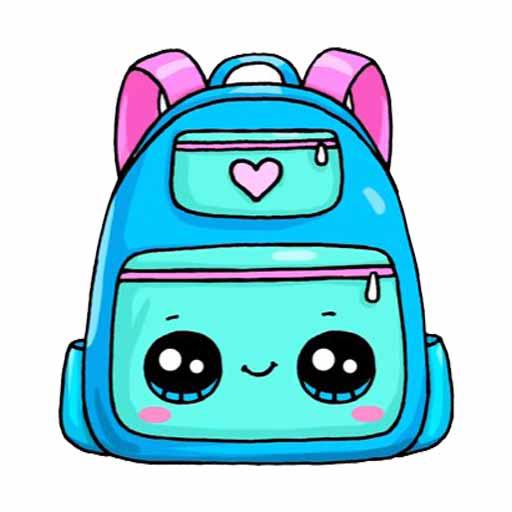 MATERIAIS                                                                                          1 cx organizadora  - Identificada2 rolos de papel toalha1 brinquedo adequado para a faixa-etária 1 jogo pedagógico adequado para a faixa-etária3  pct de folhas A4 COLOR SET coloridas 1 cx de Giz de Cera (Meu primeiro Giz- acrilex)3 cx de massinha de modelar c/ 12 unidades2 rolos de papel crepom nas cores: Rosa e Amarelo 1 rolo de durex largo2 rolo de fita crepe marrom larga 3M (crespa)1 caneta permanente preta, ponta média1 pct c/ 50 de folhas A3 brancas1 pasta c/ abas transparente A3 -  Identificada1 pct de algodão para atividades2m de papel contact transparente2 un de papel laminado nas cores:  Vermelho e Verde2m de papel pardo2 refis grosso de cola quente 1 tubo de 90g de cola branca líquida3 tubos de cola bastão 90g2 tubos de cola de silicone3 folhas de EVA de cores diferentes3 folhas de papel cartaz de cores diferentes1 pct c/ 100 de palitos de picolé2 potes de 250ml de tinta guache, nas cores:  Azul e Amarelo1 un de tinta de tecido na cor: Vermelho1 un de caneta de tecido na cor: Azul    4 unidades de pilhas palitoPRAZO DE ENTREGA: ATÉ 14 DE FEVEREIRO                                           Qualquer dúvida, estamos à disposição,					             		Direção ESEDI                                                                                                                           LISTA DE MATERIAIS 2023 - INFANTIL II MATERIAIS DE USO INDIVIDUAL - TODOS DEVEM VIR IDENTIFICADOS DE CASAJOGO DE LENÇOL COMPLETO GUARDADO EM SACOLA DE TNT IDENTIFICADA (Vem na mochila na segunda-feira e retorna na sexta-feira para higienização). TRAVESSEIRO PEQUENO (fica na escola)COBERTA (quando necessário)SQUEEZE DE ÁGUA (vir diariamente na mochila)2 mudas completas de roupa para o caso de sujar ou mudança climática.REPELENTE + PROTETOR SOLAR (vem na mochila diariamente)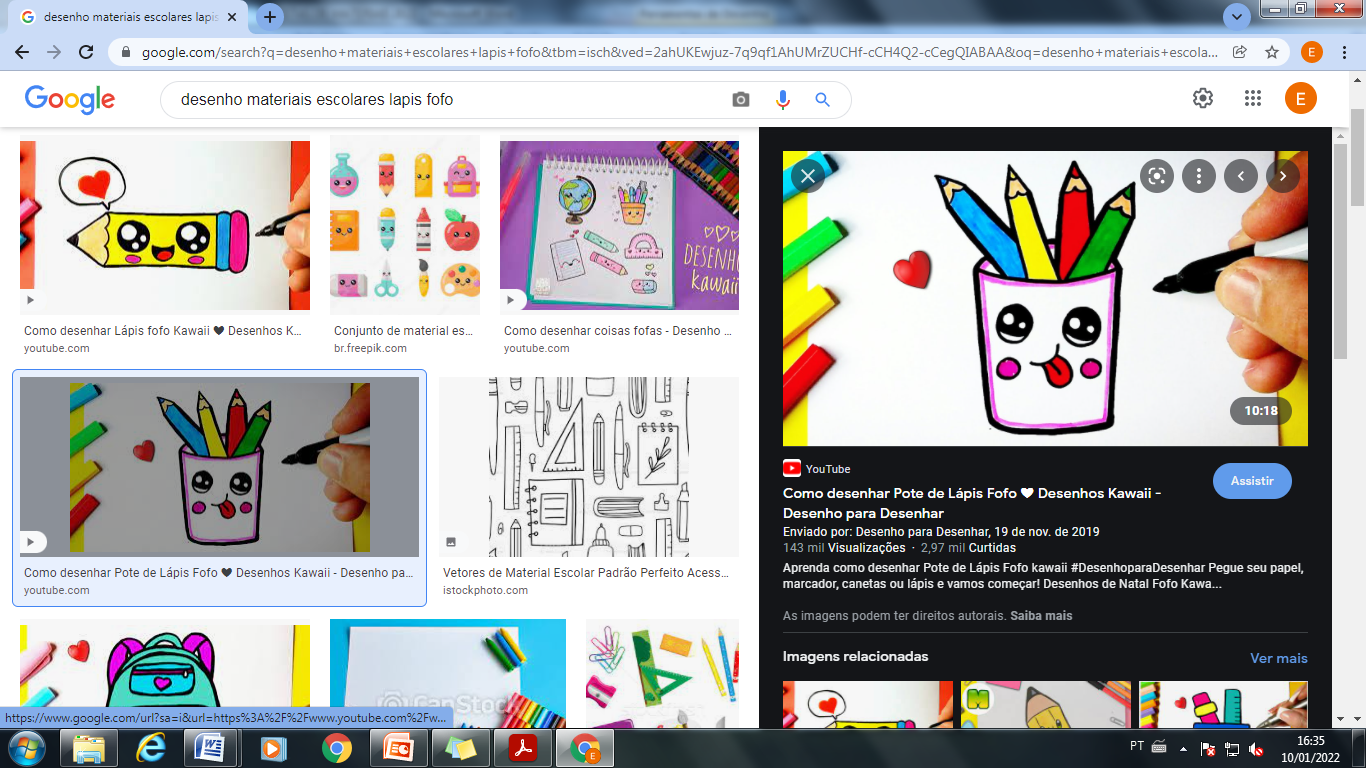 MATERIAIS                                                                                                 1 cx organizadora  - Identificada2 rolos de papel toalha1 brinquedo adequado para a faixa-etária 1 jogo pedagógico adequado para a faixa-etária3 pct de folhas A4 COLOR SET coloridas 1 cx de giz de Cera - curto  c/ 12 unidades1 cx de lápis de cor jumbo - c/ 12 unidades2 cx de massinha de modelar c/ 12 unidades2cx de cola colorida c/ 6 unidades1 pct de canetinhas (ponta  grossa) -  c/12 unidades2 rolos de papel crepom nas cores: Rosa e Verde1 rolo de durex largo 1 rolo de fita crepe marrom larga 3M (crespa)1 rolo de fita dupla face2 canetas permanentes pretas, sendo uma ponta média e a outra ponta fina1 pct c/ 50 de folhas A3 brancas1 pasta c/ abas transparente A3 -  Identificada1 pct de algodão para atividades2m de papel contact transparente2 un de papel laminado nas cores:  Rosa e Prata2m de papel pardo2 refis grossos de cola quente 2 refis finos de cola quente 2 tubos de 90g de cola branca líquida3 tubos de cola bastão 90g2 tubos de cola de silicone3 folhas de EVA de cores diferentes3 folhas de papel cartaz de cores diferentes1 pct c/ 100 de palitos de picolé2 potes de 250ml de tinta guache, nas cores: Verde e Laranja1 un de tinta de tecido na cor: Azul 1 un de caneta de tecido na cor: Vermelho     4 unidades de pilhas média PRAZO DE ENTREGA: ATÉ 14 DE FEVEREIRO                                           Qualquer dúvida, estamos à disposição,						             Direção ESEDI                                                                                                                                     LISTA DE MATERIAIS 2023 - INFANTIL III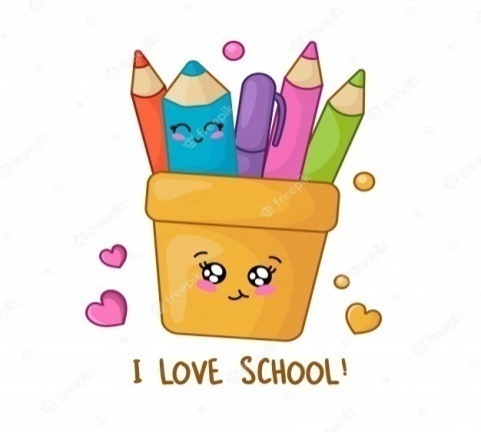                     MATERIAIS DE USO INDIVIDUAL - TODOS DEVEM VIR IDENTIFICADOS DE CASAJOGO DE LENÇOL COMPLETO GUARDADO EM SACOLA DE TNT IDENTIFICADA (Vem na mochila na segunda-feira e retorna na sexta-feira para higienização).  TRAVESSEIRO PEQUENO (fica na escola) COBERTA (quando necessário) SQUEEZE DE ÁGUA (vir diariamente na mochila)2 mudas completas de roupa para o caso de sujar ou mudança climática.REPELENTE + PROTETOR SOLAR (vem na mochila diariamente)MATERIAIS                                                                                                              1 cx organizadora  - Identificada2 rolos de papel toalha1 brinquedo adequado para a faixa-etária 1 jogo pedagógico adequado para a faixa-etária3 pct de folhas A4 COLOR SET coloridas 1 cx de giz de Cera - curto  c/ 12 unidades1 cx de lápis de cor  - c/ 12 unidades2cx de cola colorida c/ 6 unidades2 cx de massinha de modelar c/ 12 unidades2 lápis pretos (de escrever)1 borracha1 apontador1 pct de canetinhas (ponta  grossa) -  c/12 unidades2 rolos de papel crepom nas cores: Azul e Preto1 rolo de durex largo1 rolo de fita crepe marrom larga 3M (crespa)1 caneta permanente preta, ponta média1 pct c/ 50 de folhas A3 brancas1 pasta c/ abas transparente A3 -  Identificada1 pct de algodão para atividades2m de papel contact transparente2 un de papel laminado nas cores:  Roxo e Laranja2m de papel pardo2 refis grossos de cola quente 2 tubos de 90g de cola branca líquida3 tubos de cola bastão 90g2 tubos de cola de silicone 3 folhas de EVA de cores diferentes3 folhas de papel cartaz de cores diferentes1 pct c/ 100 de palitos de picolé2 potes de 250ml de tinta guache, nas cores: Rosa e Branca1 un de tinta de tecido na cor: Amarela1 un de caneta de tecido na cor: Verde        1 un de color make4 un de pilhas médiaPRAZO DE ENTREGA: ATÉ 14 DE FEVEREIRO                                           Qualquer dúvida, estamos à disposição,					                         Direção ESEDILISTA DE MATERIAIS 2023 - INFANTIL IV                 MATERIAIS DE USO INDIVIDUAL - TODOS DEVEM VIR IDENTIFICADOS DE CASAJOGO DE LENÇOL COMPLETO GUARDADO EM SACOLA DE TNT IDENTIFICADA (Vem na mochila na segunda-feira e retorna na sexta-feira para higienização).  PARA AQUELES QUE DORMEM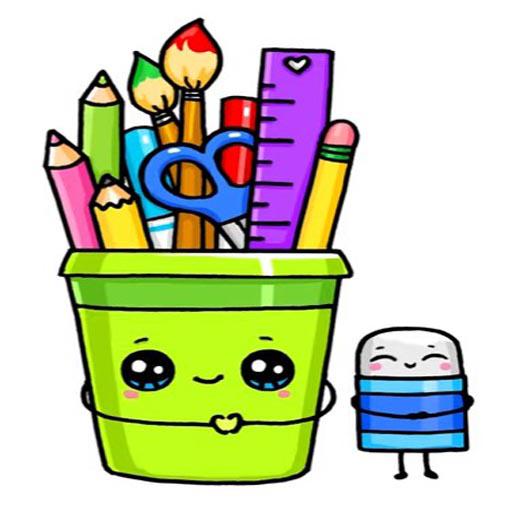 TRAVESSEIRO PEQUENO (fica na escola) PARA AQUELES QUE DORMEMCOBERTA (quando necessário) PARA AQUELES QUE DORMEMSQUEEZE DE ÁGUA (vir diariamente na mochila)2 mudas completas de roupa para o caso de sujar ou mudança climática.REPELENTE + PROTETOR SOLAR (vem na mochila diariamente)MATERIAIS       1 cx organizadora  - Identificada2 rolos de papel toalha1 brinquedo adequado para a faixa-etária 1 jogo pedagógico adequado para a faixa-etária3 pct de folhas A4 COLOR SET coloridas 1 cx de giz de Cera - curto  c/ 12 unidades1 cx de lápis de cor  - c/ 12 unidades2 cx de massinha de modelar c/ 12 unidades2 lápis pretos (de escrever)1 borracha1 apontador1 pct de canetinhas (ponta  grossa) -  c/12 unidades2 rolos de papel crepom nas cores:  Vermelho e Roxo1 rolo de durex largo1 rolo de fita crepe marrom larga 3M (crespa)1 caneta permanente preta, ponta média1 pct c/ 50 de folhas A3 brancas 1 pct c/ 100 de folhas A4 brancas1 pasta c/ abas transparente A3 -  Identificada1 pct de algodão para atividades2m de papel contact transparente2 un de papel laminado nas cores: Dourado e Prateado2m de papel pardo2cx de cola colorida c/ 6 unidades2 refis grossos de cola quente 1 tubo de cola de silicone2 tubos de 90g de cola branca líquida3 tubos de cola bastão 90g3 folhas de EVA de cores diferentes3 folhas de papel cartaz de cores diferentes1 pct c/ 100 de palitos de picolé2 potes de 250ml de tinta guache, nas cores: Azul Claro e Amarelo1 un de tinta de tecido nas cores: Verde1 un de caneta de tecido nas cores: Rosa      1 un de color make4 un de pilhas média 1 pct de biscuit argilaPRAZO DE ENTREGA: ATÉ 14 DE FEVEREIRO                                           Qualquer dúvida, estamos à disposição,						                          Direção ESEDI